STEM Process Unit Planning STAGE 5 | iSTEM | Module 14: Biomedical Innovation STAGE 5 | iSTEM | Module 14: Biomedical Innovation Scope and Sequence of Learning Activities/ Experts- Guide OnlyDurationStudents will be required to complete a progressive ngineering eport and present a  basic ventilation system which will assist people affected by COVID-19.Topic 1: Introduction to Ampcontrol and COVID-19Topic 2: Lung olume, espiratory rate, inspiratory-expiratory ratio Topic 3: Lung complianceTopic 4: Building a ventilation systemTopic 5: Presentation and ngineering eport10 Weeks - 25 Indicative hoursTopic 1: 1 Week Topic 2: 2 Weeks Topic 3: 2 WeeksTopic 4: 4 Weeks Topic 5: 1 Week Unit overviewIn this module students develop skills and understanding associated with iomedical nnovation, specifically design of a medical innovation and biomedical engineering. In this module, tudents are to develop skills and understanding associated with a biomedical innovation. Students will utilise inquiry and problem-based learning strategies to investigate the worldwide pandemic COVID-19, which has affected the way we live and medically treat patients who have contracted the virus. Students roleplay engineers who have been approached by NSW Health to investigate and design a basic biomedical ventilation system, to assist the increased demand for respiratory care and support for the increasing number of patients requiring medical support. iSTEM Outcomes5.1.1 Develops ideas and explores solutions to STEM based problems5.1.2 Demonstrates initiative, entrepreneurship, resilience and cognitive flexibility through the completion of practical STEM based activities5.2.1 Describe how scientific and mechanical concepts relate to technological and engineering practice5.2.2 Applies cognitive processes to address real world STEM based problems in a variety of concepts5.3.1 Applies a knowledge and understanding of STEM principles and processes5.3.2 Identifies and uses a range of technologies in the development of solutions to STEM based problems5.4.1 Plans and manages projects using an iterative and collaborative design process5.4.2 Develops skills in using mathematical, scientific and graphical methods whilst working as a team 5.5.1 Applies a range of communication techniques in the presentation of research and design solutions5.5.2 Critically evaluates innovative, enterprising and creative solutions5.6.1 selects and uses appropriate problem solving and decision making techniques in a range of STEM contexts5.6.2 Will work individually or in teams to solve problems in STEM contexts5.7.1 demonstrates an appreciation of the value of STEM in the world in which they live5.8.1 Understands the importance of working collaboratively, cooperatively and respectfully in the completion of STEM activitiesSkillsSkillsStudents learn about:Students learn to:14.1 Biomedical Innovation:Applying the process Designing ResearchingInvestigatingCommunicating Managing projects Evaluating  Use a process to develop solutions to biomedical related problemsDesign investigations that allow valid and reliable data and information to be collectedUse appropriate technologies and strategies for data collection or gathering information Collect, analyse and apply the results of research and investigation Produce solution to problems related to biomedicalManage the development of a biomedical projectEffectively communicate solutions to problemsEvaluate processes and solutions to biomedical problemsTechnologiesTechnologiesStudents learn about:Students learn to:14.2 BiotechnologiesRange of technologies used in biotechnology  Describe a range of technologies used in developing biomedical solutionsPerform experiments using a range of technologies to solve biomedical related problemsUse appropriate technologies for collecting data including data loggers and sensorsUse technologies typically used in the biosciencesAssesses the impact of new technologies on biomedical engineeringSTEM Principles and ProcessesSTEM Principles and ProcessesStudents learn about:Students learn to:14.3 Biomedical innovation conceptsBiomedical innovations Design and engineering processesEnvironmental health Bioengineering Scope and nature of biomedicine  Use biomedical processes to develop solutions to problemsUtilise biomedical principles to evaluate current and emerging bioengineering solutionsDescribe solutions to biomedical and/or bioengineering problemsSolve problems using forensic science methodsExplain how biomedical innovation has been able to solve environmental issues that have impacted human healthDevelop an understanding of the scope and nature of the biomedical professions MechanicsMechanicsStudents learn about:Students learn to:14.4 Analysis:StatisticsUsing data to develop evidence-based arguments and conclusions  Use mathematical, scientific and/ or graphical method as to solve biomedical related problemsAnalyse data using statistical methods to develop evidence-based arguments and conclusions for biomedical based problemsUndertakes investigation to collect valid and reliable data and information, individually and collaborativelyProblem Solving & DesignProblem Solving & DesignStudents learn about:Students learn to:14.5 Designing solutions to biomedical problems   Apply an appropriate design process to design solutions to identified problems related to biomedicine ICT and Digital TechnologyResourcesResources Micro:bits Coding via onlinegbd.comVideo: Channel 9 COVID-19 HeadlineVideo: Ampcontrol VIDEO 1: Introduction with Tiana and RuvimboVideo: Ampcontrol DEMONSTRATION: Lung VolumeActivity Guide: Measuring Lung Volume – investigation activity and worksheetVideo: Ampcontrol VIDEO 2: Chris Bird – Research MethodologyVideo: Ampcontrol VIDEO 3: Mikhaila Halford – Learning and Development SpecialistVideo: Information from Department of HealthVideo: Ampcontrol VIDEO 4: Michael Cotton – Electrical TechnicianVideo: Ampcontrol DEMONSTRATION: Breaths per minute and Inhale: Exhale ratioVideo: Ampcontrol VIDEO 5: Thomas Steigler – Research EngineerVideo: Ampcontrol VIDEO 6: Ryan Boyle – Product EngineerVideo: Ampcontrol VIDEO 7: Ian Webster– Group Engineering ManagerVideo: Ampcontrol VIDEO 8: Aaron Breese – Control and Systems EngineerVideo: Ampcontrol DEMONSTRATION: Pump AssemblyVideo: Ampcontrol Video: And that is a wrapVideo: How ventilators workWebsite: www.onlinegdb.comWebsite: www.microbit.org Video: Channel 9 COVID-19 HeadlineVideo: Ampcontrol VIDEO 1: Introduction with Tiana and RuvimboVideo: Ampcontrol DEMONSTRATION: Lung VolumeActivity Guide: Measuring Lung Volume – investigation activity and worksheetVideo: Ampcontrol VIDEO 2: Chris Bird – Research MethodologyVideo: Ampcontrol VIDEO 3: Mikhaila Halford – Learning and Development SpecialistVideo: Information from Department of HealthVideo: Ampcontrol VIDEO 4: Michael Cotton – Electrical TechnicianVideo: Ampcontrol DEMONSTRATION: Breaths per minute and Inhale: Exhale ratioVideo: Ampcontrol VIDEO 5: Thomas Steigler – Research EngineerVideo: Ampcontrol VIDEO 6: Ryan Boyle – Product EngineerVideo: Ampcontrol VIDEO 7: Ian Webster– Group Engineering ManagerVideo: Ampcontrol VIDEO 8: Aaron Breese – Control and Systems EngineerVideo: Ampcontrol DEMONSTRATION: Pump AssemblyVideo: Ampcontrol Video: And that is a wrapVideo: How ventilators workWebsite: www.onlinegdb.comWebsite: www.microbit.org Key Inquiry Questions and Drive Engineering QuestionKey Inquiry Questions and Drive Engineering QuestionCurriculum Priorities and Key CapabilitiesCurriculum Priorities and Key CapabilitiesKEY INQUIRY QUESTIONS How can Australian industries contribute to biomedical innovation?How can Australia work with other countries to resolve the COVID-19 quickly?DESIGN PRODUCTION DRIVE QUESTIONSHow do we create a system that supports breathing?What medical considerations need to be incorporated when designing a respiratory system?What materials can the system be created out of which are readily available and sustainable?KEY INQUIRY QUESTIONS How can Australian industries contribute to biomedical innovation?How can Australia work with other countries to resolve the COVID-19 quickly?DESIGN PRODUCTION DRIVE QUESTIONSHow do we create a system that supports breathing?What medical considerations need to be incorporated when designing a respiratory system?What materials can the system be created out of which are readily available and sustainable?Highlighted are the general capabilities which apply to this unit:Critical and creative thinking 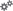 Ethical understanding 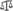 Information and communication technology capability 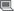 Intercultural understanding 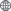 Literacy 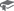 Numeracy 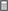 Personal and social capability 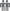 Highlighted are the cross-curriculum priorities which apply to this unit:Aboriginal and Torres Strait Islander histories and cultures 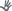 Asia and Australia’s engagement with Asia 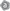 Sustainability 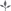 Highlighted are the general capabilities which apply to this unit:Critical and creative thinking Ethical understanding Information and communication technology capability Intercultural understanding Literacy Numeracy Personal and social capability Highlighted are the cross-curriculum priorities which apply to this unit:Aboriginal and Torres Strait Islander histories and cultures Asia and Australia’s engagement with Asia Sustainability Assessment overview ( Skills highlighted to be assessed in second column)Assessment overview ( Skills highlighted to be assessed in second column)Cognitive Skills (Visible Learning skills to be assessed in highlight)Cognitive Skills (Visible Learning skills to be assessed in highlight)Cognitive Skills (Visible Learning skills to be assessed in highlight)SUMMATIVE PRE-ASSESSMENT OF LEARNINGLesson 1 – Survey/discussStudents are to complete a pre-survey/discussion with students to demonstrate their prior knowledge of; Australian ndustries contributing to iomedical nnovation Their understanding of what biomedical innovation is and how it assists societyHow COVID-19 has affected the health systems and what detriment that has occurred as a resultWhat skills they can bring to a biomedical experimentation and design ONGOING ASSESSMENT FOR LEARNINGEach Topic - Experimentation and justification Throughout the topics, students are provided opportunities to investigate, research, experiment and justify their decisions towards creating a biomedical prototype. Students are to demonstrate their understanding of the outcomes using;iSTEM: Module 14 Biomedical innovation - Student workbook TEACHER OBSERVATIONS OF COLLABORATION WORKING DURING DESIGN PRODUCTIONFormative:Observations during each lesson of the following;Student collaboration while applying the STEM ProcessStudent skills working independently and collaboratively during experimentation On-going completion and application of their student workbook, communicating in multifaceted waysSummative Final Assessment of learning:Final Report  Completion and application of their final report and modification to improve a biomedical innovation, demonstrating their knowledge, understanding and application of outcomes learnt over the duration of the unitHOW DO I APPLY THE ISTEM PROCESS?Students will:Identify and define the needApply knowledge and understanding to recognise and outline the onstraints to guide the final resultAnalyse existing solutions and rainstorm modifications or new ideasCollaborate to esearch and lan a solutionDevelop and ake a solution to clearly represent the annotated planTest and mprove the model against the class design; does it fit? Have I met the constraints? Is the model sustainable?Evaluate, hare and ommunicate:  Reflect on processes and final solution to the initial problem. Demonstrating students understanding of the design need and progress through the STEM process.Students will showcase their final products and invite experts to share their learning.Audience: Class, tage group, chool community, Central Coast Academy of STEM Excellence, families, the wider community, Ampcontrol / industry. SAMPLE REPORTING DESCRIPTOR:The student investigates and explain how respiratory systems can assist people when they contract COVID-19SUMMATIVE PRE-ASSESSMENT OF LEARNINGLesson 1 – Survey/discussStudents are to complete a pre-survey/discussion with students to demonstrate their prior knowledge of; Australian ndustries contributing to iomedical nnovation Their understanding of what biomedical innovation is and how it assists societyHow COVID-19 has affected the health systems and what detriment that has occurred as a resultWhat skills they can bring to a biomedical experimentation and design ONGOING ASSESSMENT FOR LEARNINGEach Topic - Experimentation and justification Throughout the topics, students are provided opportunities to investigate, research, experiment and justify their decisions towards creating a biomedical prototype. Students are to demonstrate their understanding of the outcomes using;iSTEM: Module 14 Biomedical innovation - Student workbook TEACHER OBSERVATIONS OF COLLABORATION WORKING DURING DESIGN PRODUCTIONFormative:Observations during each lesson of the following;Student collaboration while applying the STEM ProcessStudent skills working independently and collaboratively during experimentation On-going completion and application of their student workbook, communicating in multifaceted waysSummative Final Assessment of learning:Final Report  Completion and application of their final report and modification to improve a biomedical innovation, demonstrating their knowledge, understanding and application of outcomes learnt over the duration of the unitHOW DO I APPLY THE ISTEM PROCESS?Students will:Identify and define the needApply knowledge and understanding to recognise and outline the onstraints to guide the final resultAnalyse existing solutions and rainstorm modifications or new ideasCollaborate to esearch and lan a solutionDevelop and ake a solution to clearly represent the annotated planTest and mprove the model against the class design; does it fit? Have I met the constraints? Is the model sustainable?Evaluate, hare and ommunicate:  Reflect on processes and final solution to the initial problem. Demonstrating students understanding of the design need and progress through the STEM process.Students will showcase their final products and invite experts to share their learning.Audience: Class, tage group, chool community, Central Coast Academy of STEM Excellence, families, the wider community, Ampcontrol / industry. SAMPLE REPORTING DESCRIPTOR:The student investigates and explain how respiratory systems can assist people when they contract COVID-19Pose Questions: is to raise a question, to bring attention to a problem. It does not have to be directed to a specific person and cannot always be answered immediatelyAnalyse: consider all parts in order to explain and interpret it, for the purpose of finding meaning or relationships and identifying patterns, similarities and differences Apply: use knowledge and understanding in response to a given situation or circumstance; carry out or use a procedure in a given or particular situationJustify: give reasons or evidence to support an answer, response or conclusion; show or prove how an argument, statement or conclusion is right or reasonableConduct: Direct in action or course; manage; organise; carry outConsider: Think deliberately or carefully about something, typically before deciding; take something into account when making a judgment; view attentively or scrutinise; reflect on:Collaborate: Work jointly on a projectCommunicate/ Share: convey knowledge and/or understandings to others; make known; transmitCreate: bring something into being or existence; produce or evolve from one's own thought or imaginationDefine: give the meaning of a wordDescribe: give an account (written or spoken) of a situation, event, pattern or process, or of the characteristics or features of somethingDiscuss: debate; talk or write about a topic, including a range of arguments, factors or hypothesesExplore: look into both closely and broadly; scrutinise; inquire into or discuss something in detailGenerate: produce; create; bring into existenceIdentify: distinguish; locate, recognise and name; establish or indicate who or what someone or something isorganise: arrange, order; form as or into a whole consisting of interdependent or coordinated partsMeasure: ascertain the size, amount, or degree of (something) by using an instrument or device marked in standard units.Recognise: identify (someone or something) from having encountered them beforePredict: suggest what may happen based on available informationRecognise: identify or recall particular features of information from knowledge;Reflect on: think about deeply and carefullyUse:  apply knowledge or rules to put theory into practicePlan: a detail proposalPose Questions: is to raise a question, to bring attention to a problem. It does not have to be directed to a specific person and cannot always be answered immediatelyAnalyse: consider all parts in order to explain and interpret it, for the purpose of finding meaning or relationships and identifying patterns, similarities and differences Apply: use knowledge and understanding in response to a given situation or circumstance; carry out or use a procedure in a given or particular situationJustify: give reasons or evidence to support an answer, response or conclusion; show or prove how an argument, statement or conclusion is right or reasonableConduct: Direct in action or course; manage; organise; carry outConsider: Think deliberately or carefully about something, typically before deciding; take something into account when making a judgment; view attentively or scrutinise; reflect on:Collaborate: Work jointly on a projectCommunicate/ Share: convey knowledge and/or understandings to others; make known; transmitCreate: bring something into being or existence; produce or evolve from one's own thought or imaginationDefine: give the meaning of a wordDescribe: give an account (written or spoken) of a situation, event, pattern or process, or of the characteristics or features of somethingDiscuss: debate; talk or write about a topic, including a range of arguments, factors or hypothesesExplore: look into both closely and broadly; scrutinise; inquire into or discuss something in detailGenerate: produce; create; bring into existenceIdentify: distinguish; locate, recognise and name; establish or indicate who or what someone or something isorganise: arrange, order; form as or into a whole consisting of interdependent or coordinated partsMeasure: ascertain the size, amount, or degree of (something) by using an instrument or device marked in standard units.Recognise: identify (someone or something) from having encountered them beforePredict: suggest what may happen based on available informationRecognise: identify or recall particular features of information from knowledge;Reflect on: think about deeply and carefullyUse:  apply knowledge or rules to put theory into practicePlan: a detail proposalPose Questions: is to raise a question, to bring attention to a problem. It does not have to be directed to a specific person and cannot always be answered immediatelyAnalyse: consider all parts in order to explain and interpret it, for the purpose of finding meaning or relationships and identifying patterns, similarities and differences Apply: use knowledge and understanding in response to a given situation or circumstance; carry out or use a procedure in a given or particular situationJustify: give reasons or evidence to support an answer, response or conclusion; show or prove how an argument, statement or conclusion is right or reasonableConduct: Direct in action or course; manage; organise; carry outConsider: Think deliberately or carefully about something, typically before deciding; take something into account when making a judgment; view attentively or scrutinise; reflect on:Collaborate: Work jointly on a projectCommunicate/ Share: convey knowledge and/or understandings to others; make known; transmitCreate: bring something into being or existence; produce or evolve from one's own thought or imaginationDefine: give the meaning of a wordDescribe: give an account (written or spoken) of a situation, event, pattern or process, or of the characteristics or features of somethingDiscuss: debate; talk or write about a topic, including a range of arguments, factors or hypothesesExplore: look into both closely and broadly; scrutinise; inquire into or discuss something in detailGenerate: produce; create; bring into existenceIdentify: distinguish; locate, recognise and name; establish or indicate who or what someone or something isorganise: arrange, order; form as or into a whole consisting of interdependent or coordinated partsMeasure: ascertain the size, amount, or degree of (something) by using an instrument or device marked in standard units.Recognise: identify (someone or something) from having encountered them beforePredict: suggest what may happen based on available informationRecognise: identify or recall particular features of information from knowledge;Reflect on: think about deeply and carefullyUse:  apply knowledge or rules to put theory into practicePlan: a detail proposalStudents learn to:Students learn about:STEM ProcessContent/ Teaching and Learning SequenceEvidence of LearningRegistration14.1 Biomedical Innovation - applying processes - investigating 14.3 Biomedical innovation - scope and nature of biomedicine- Use a process to develop solutions to biomedical related problems- Develop and understanding of the scope and nature of the biomedical professions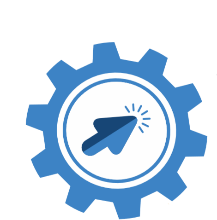 TOPIC 1: INVESTIGATION INTO LUNG VOLUME DEFINE the problemHow do lungs work and how can you determine an individual’s lung volume to assist their breathing when they have contracted COVID-19?Introduction:Provide a DIGITAL Copy of the STUDENT WORKBOOK & FINAL BIOMEDICAL REPORT TEMPLATEOverview of the STEM Process application Watch: VIDEO: COVID-19 Pandemic HeadlineWatch: Ampcontrol Video 1: Introduction – Tiana and RuvimboBack story:“You are a Biomedical ngineer working at Ampcontrol and your supervisor ha just called you in. They inform you that you will be a part of one of the teams working to develop a ventilator in response to COVID-19. The time frame is and you will be required to work . You and your team have never faced such a problem and the following lessons have been designed to give you the relevant knowledge and skills to undertake the task you have been assigned.In this lesson you will be required to investigate the lung volume, breaths per minute and Inhale: Exhale ratio of a human being. You will also need to deduce the relevance and significance of your findings.”THINK What is ung volume?Why would lung volume be important to know in the design of a respiratorStudents provided with the assessmentExplain the ‘Problem’High level of casualties being admitted to hospitals and minimal amount of respiratorsStudents are novice engineers with minimal knowledge of biomedical respiratory systems and/ or lung operation Watch: Ampcontrol Video 2: Chris Bird – Research MethodologyDiscuss existing solutions / reasons why this is not currently meeting the need/demandWhat does a product development manager do?What research was needed to be done with regards to the Emergency ventilation system?Topics you will learn about are:Lung volumeLung compliance Lung resistance What types of questions need to be asked? (Comparative)What do students already know about the context/issue?What information will need to be gathered/ investigated to better understand the problem? 14.5 Designing solutions to biomedical problems   - Apply an appropriate design process to design solutions to identified problems related to biomedicine 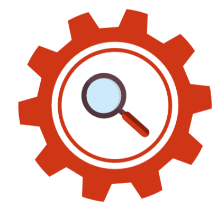 CONSTRAINTSDiscuss as a class and outline the constraints for the taskTime /cost/sizeTesting guidelinesDiscuss student skill and experiences An individual’s lung volumeMaterials provided:Balloon Measuring tape14.1 Biomedical Innovation - applying processes- investigating - communicating - managing projects- Use a process to develop solutions to biomedical related problems- Design investigations that allow valid and reliable data and information to be collected- Use appropriate technologies and strategies for data collection or gathering information - Produce solutions to problems related to biomedical- Manage the development of a biomedical project - Effectively communicate solutions to problems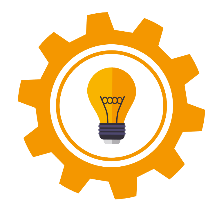 BRAINSTORMn pairs, small groups or as a class the following questions;How could you measure Lung volume with the materials provided?Is the lung volume of each person the same? Justify your answer.How could you if each person’s lung volume is the same?What apparatuses are existing that are easily made?How to determine an average, fair testing and volume?Were there other questions generated from the discussion?Unpack these brainstormed topics to determine what is most significant to further research 14.1 Biomedical Innovation - applying processes- Designing- Researching - investigating - communicating - managing projects- Use a process to develop solutions to biomedical related problems- Design investigations that allow valid and reliable data and information to be collected- Use appropriate technologies and strategies for data collection or gathering information - Collect, analyse and apply the results of research and investigation - Produce solutions to problems related to biomedical- Manage the development of a biomedical project - Effectively communicate solutions to problems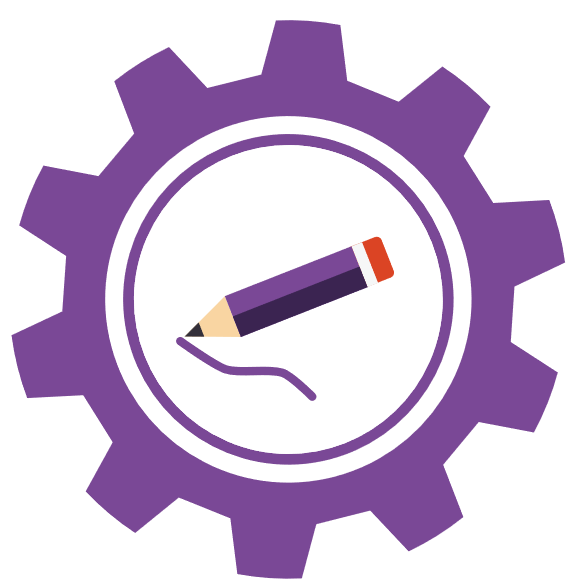 RESEARCH AND PLANResearch brainstormed areas and other questions student have to build understanding. Plan how to measure and determine how to collect data when measuring an individual’s lung volumeCreate two groups: Control and variable/experimentalWATCH:Ampcontrol DEMONSTRATION: Lung olumePlan scientific procedure to measure lung volume Video: Sample Investigation  Procedure – Measure lung VolumeMake predications for testing outcomes Document results and conclusions in the student book 14.1 Biomedical Innovation - applying processes- Designing- managing projects14.5 Designing solutions to biomedical problems   - Use a process to develop solutions to biomedical related problems- Produce solutions to problems related to biomedical- Manage the development of a biomedical project Apply an appropriate design process to design solutions to identified problems related to biomedicine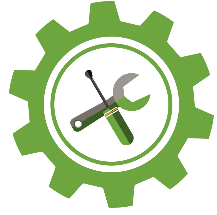 DEVELOP AND MAKE ACTIVITY 1 – Lung Volume InvestigationCollaborate and conduct experimentation of lung volume within control/variable groups Collate findings of scientific experimentGraph results of number of breaths vs volume of air in balloon14.1 Biomedical Innovation - applying processes- investigating - managing projects- evaluating - Use a process to develop solutions to biomedical related problems- Manage the development of a biomedical project - Effectively communicate solutions to problems- Evaluate processes and solutions to biomedical problems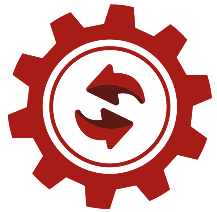 TEST AND IMPROVECollate, analyse and reflect results and compare findings between groups Improve procedure where possibleDiscuss how a person with COVID-19 could be adversely affected during this type of testing14.1 Biomedical Innovation - applying processes- communicating - evaluating 14.4 Analysis:StatisticsUsing data to develop evidence-based arguments and conclusions- Use a process to develop solutions to biomedical related problems- Manage the development of a biomedical project - Effectively communicate solutions to problems- Evaluate processes and solutions to biomedical problemsUse mathematical, scientific and/ or graphical method as to solve biomedical related problemsAnalyse data using statistical methods to develop evidence-based arguments and conclusions for biomedical based problemsUndertakes investigation to collect valid and reliable data and information, individually and collaboratively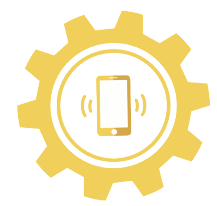 EVALUATE AND SHAREDid you choose and appropriate method of collating and documenting the data?LimitationsIs the lung capacity of each person testing the same? How could the lung volume be measured with the materials provided?Are there any highlighted similarities/differences of;Lung capacity for each studentMalefemale students agestudents with lung/breathing conditionsSignificance and relevance of the data when designing a respiratory systemCompare and justify he data between groups and discuss variablesTASK:Complete work and findings in:STUDENT WORKBOOK & FINAL BIOMEDICAL REPORT TEMPLATEBegin a eport including the findings  the experiment to contribute to final report for design production – use template suppliedStudents learn to:Students learn about:STEM ProcessContent/ Teaching and Learning SequenceEvidence of LearningRegistration14.1 Biomedical Innovation - applying processes - investigating 14.3 Biomedical innovation - scope and nature of biomedicine- Use a process to develop solutions to biomedical related problems- Develop and understanding of the scope and nature of the biomedical professionsTOPIC 2: RESPIRATORY RATE, INHALE: EXHALE RATIO DEFINE the problemWhat investigations are relevant in saving a life during COVID-19 Pandemic?Introduction:Watch: COVID-19 – Information from the Department of Health Why do we need ventilators?How many more nurses and beds were needed to manage the pandemic in Australia? Therefore, how many more ventilators?Why is importing ventilators challenging?What technologies were used to assist production of ventilators? What are the complications that come from COVID-19?  happening inside the lungs during COVID-19?What are the current measures taken to assist patients who are affected by COVID-19?How does a respiratory system help?What topics were thought of to investigate further to build knowledge? Backstory:“You need to do some basic investigations into the lungs and different breathing patterns in order to help you design the ventilator, and program it to deliver the right breaths to a patient. Context is extremely important for engineering, and your wants to make sure you know everything you can before you start to design . You will need to research the effect if COVID-19 on the lungs, and what current measures are being taken by doctors to help treat patients. Now that you know what kinds of things you want to investigate (breaths per minute, inspiratory/expiratory ratio (inhale:exhale ratio)), and why this is helpful to your design process, your wants you to design these investigations and perform them, with the help of your coworkers.”THINK Watch: Ampcontrol Video 3: Mikhaila Halford Learning and Development SpecialistAfter hearing from Mikhaila, how did a range of experience assist the Ventilation project?What career pathways or opportunities are there in the industry and why are they important?What is inhale: exhale atio?Why is this ratio important to understand throughout the designing process?14.5 Designing solutions to biomedical problems   - Apply an appropriate design process to design solutions to identified problems related to biomedicine CONSTRAINTSDiscuss as a class and outline the constraints for the taskGenerate the limitations of testing and the boundaries that need to be consideredUnderstanding of lung volume and inhale: exhale ratioMaterials provided:14.1 Biomedical Innovation - applying processes- investigating - communicating - managing projects- Use a process to develop solutions to biomedical related problems- Design investigations that allow valid and reliable data and information to be collected- Use appropriate technologies and strategies for data collection or gathering information - Produce solutions to problems related to biomedical- Manage the development of a biomedical project - Effectively communicate solutions to problemsBRAINSTORMWatch: Ampcontrol Video 4: Michael Cotton – Electronics technician  How was Michael’s role important and what was the brief when designing the ventilator?What issues occurred during the project?What could have assisted the process when creating the project?What technologies were used to create designs?How can lung volume from previous experiments be useful? How long does it take to deliver this volume (inhale)?How long does it take to empty back out (exhale)? (inhale: exhale ratio)How many times should this be delivered in a minute? (breaths per minute)What are the current measures taken to assist patients with COVID-19What are the complications that come from COVID-19? How does it affect the lungs?What is normal breathing?What is a respiration rate?How do you measure the respiratory rate?What are the variables that can affect this rate?Is respiratory rate at rest or when active more relevant in a clinical ventilator setting? How to determine the average respiratory rate per minuteHow testing will be completed for active respiratory rate?  What is a reliable source to compare data? How is this determined?Effect of oxygen on the brainHow can breathing be brought back to normal quicklyWhat is inspiratoryexpiratory ratio?How is this different to respiratory rate?How do you measure inspiratory-expiratory ratio?14.1 Biomedical Innovation - applying processes- Designing- Researching - investigating - communicating - managing projects- Use a process to develop solutions to biomedical related problems- Design investigations that allow valid and reliable data and information to be collected- Use appropriate technologies and strategies for data collection or gathering information - Collect, analyse and apply the results of research and investigation - Produce solutions to problems related to biomedical- Manage the development of a biomedical project - Effectively communicate solutions to problemsRESEARCH AND PLANPlan a scientific experiment to measure inhale: exhale ratio using points from the brainstorming session Why is the average respiration rate relevant?Plan how to find the average breath rate amongst a group of peopleDiscuss and plan for the variables that need to be consideredWhen would an active rate be useful?14.1 Biomedical Innovation - applying processes- Designing- managing projects14.5 Designing solutions to biomedical problems   - Use a process to develop solutions to biomedical related problems- Produce solutions to problems related to biomedical- Manage the development of a biomedical project - Apply an appropriate design process to design solutions to identified problems related to biomedicineDEVELOP AND MAKE Conduct scientific experiment and record data Create a graph measuring breaths per minutePrepare a formula to find the average of the results; individuals/ groupDEMONSTRATION Video: Breaths per minute and Inhale: Exhale ratio14.1 Biomedical Innovation - applying processes- investigating - managing projects- evaluating - Use a process to develop solutions to biomedical related problems- Manage the development of a biomedical project - Effectively communicate solutions to problems- Evaluate processes and solutions to biomedical problemsTEST AND IMPROVEStatic testingOne student breathes while another student timesTo calculate breaths per minute: count the number of breathes in 15 seconds x 4To find inhale: exhale ratio, use the ‘lap’ feature on the  to time the inhale and exhale times for a couple of breaths Find the average of the ‘lap’ times and find the ratioAfter exerciseComplete the same tests after exerciseCollect data14.1 Biomedical Innovation - applying processes- communicating - evaluating 14.4 Analysis:StatisticsUsing data to develop evidence-based arguments and conclusions  - Use a process to develop solutions to biomedical related problems- Manage the development of a biomedical project - Effectively communicate solutions to problems- Evaluate processes and solutions to biomedical problemsUse mathematical, scientific and/ or graphical method as to solve biomedical related problemsAnalyse data using statistical methods to develop evidence-based arguments and conclusions for biomedical based problemsUndertakes investigation to collect valid and reliable data and information, individually and collaborativelyEVALUATE AND SHAREWhy is this testing relevant?Who is this information useful to in the development of the respiratory system?What were the limitationsJustify why data may vary from the experimentationWhat information might need to be investigated further?Compare the data between groups and discuss variablesTASK:Complete work and findings in:STUDENT WORKBOOK & FINAL BIOMEDICAL REPORT TEMPLATEAs a continuation within the final report, include the findings from the experimentation on: Breaths per minuteInhale: Exhale ratioDefine what things are, include experiments you have conducted and findings as a result. Design process and procedures 14.1 Biomedical Innovation - applying processes- Designing- managing- projects14.2 BiotechnologiesRange of technologies used in biotechnology  14.5 Designing solutions to biomedical problems   - Use a process to develop solutions to biomedical related problems- Produce solutions to problems related to biomedical- Manage the development of a biomedical project Describe a range of technologies used in developing biomedical solutionsPerform experiments using a range of technologies to solve biomedical related problemsUse appropriate technologies for collecting data including data loggers and sensorsUse technologies typically used in the biosciencesAssesses the impact of new technologies on biomedical engineering- Apply an appropriate design process to design solutions to identified problems related to biomedicineEXTENSION WORKDEVELOP AND MAKE Write a basis C code which will take user input and then calculate lung volume, inhale:exhale ratio and breaths per minuteInclude: The codeLogic flowchartLogic instructionsCoding Program: www.onlinegdb.com Click the green run button to run the codeFull instructions for coding with some explanations are in the ‘C Coding for your PEMS’ document and full code is in the ‘STEM Coding file.14.1 Biomedical Innovation - applying processes- investigating - managing projects- evaluating - Use a process to develop solutions to biomedical related problems- Manage the development of a biomedical project - Effectively communicate solutions to problems- Evaluate processes and solutions to biomedical problemsTEST AND IMPROVETest the code works Improve where possibleJustify changes14.1 Biomedical Innovation - applying processes- communicating - evaluating  14.4 Analysis:StatisticsUsing data to develop evidence-based arguments and conclusions  - Use a process to develop solutions to biomedical related problems- Manage the development of a biomedical project - Effectively communicate solutions to problems- Evaluate processes and solutions to biomedical problemsUse mathematical, scientific and/ or graphical method as to solve biomedical related problemsAnalyse data using statistical methods to develop evidence-based arguments and conclusions for biomedical based problemsUndertakes investigation to collect valid and reliable data and information, individually and collaborativelyEVALUATE AND SHAREEvaluate how this could assist during the production of the respiratory systemShare with your peers how the code works and will assist a respiratory system.TASK:Complete work and findings in:STUDENT WORKBOOK & FINAL BIOMEDICAL REPORT TEMPLATEAs a continuation within the final report, include the findings from the experimentation on: CodeLogic flowchart and instructionsStudents learn to:Students learn about:STEM ProcessContent/ Teaching and Learning SequenceEvidence of LearningRegistration14.1 Biomedical Innovation - applying processes - investigating 14.3 Biomedical innovation - scope and nature of biomedicine- Use a process to develop solutions to biomedical related problems- Develop and understanding of the scope and nature of the biomedical professionsTOPIC 3: LUNG COMPLIANCE DEFINE the problemWithout technology could we accommodate individual lungs during a pandemic?Introduction:What is lung compliance?How do you test for/ measure lung compliance?What technologies could help with measuring lung complianceBackstory:“Every single person’s lungs are different. Not only does everyone have a different lung volume, everybody also has a different respiratory rate, both demonstrated by previous investigations. What causes this? What else differs between  lungs, and is there a difference between one individual's two lungs? What is lung compliance?”Watch: Ampcontrol Video5: Thomas Steigler – Research Engineer What types of engineering was involved within the ventilation system?What was needed to be researched?What were the biggest challenges?Watch: Ampcontrol VIDEO 6: Ryan Boyle – Product Engineer- What Is n mbedded ystem?- How id hese ystems elp he Ventilation Project?- How id ou lan he ystem?- How as Ryan nd Ampcontrol ssisted uring he Pandemic?THINK Watch: The Respiratory System: Lung Compliance – Transpulmonary Pressure What can the lungs be described as?What does lung compliance mean?What does Transpulmonary Pressure mean?What factors reduce lung compliance?14.5 Designing solutions to biomedical problems   - Apply an appropriate design process to design solutions to identified problems related to biomedicine CONSTRAINTSDiscuss as a class and outline the constraints for the taskUsing only the materials provided, demonstrate lung complianceMaterials provided:Regular balloonWater balloonThick strawThin straw 14.1 Biomedical Innovation - applying processes- investigating - communicating - managing projects- Use a process to develop solutions to biomedical related problems- Design investigations that allow valid and reliable data and information to be collected- Use appropriate technologies and strategies for data collection or gathering information - Produce solutions to problems related to biomedical- Manage the development of a biomedical project - Effectively communicate solutions to problemsBRAINSTORMHow do we know that lung compliance exists?From the Define and hink cog, define the problemWhat does lung compliance mean in the context of COVID-19?What needs to be considered when designing a ventilator? How can we demonstrate lung compliance?Discuss the variables that can assist the collation of data/ make the testing easier/ harder to represent lung compliance in different peopleWill there be a technology element to assist?Brainstorm how lung compliance can be demonstrated using only the materials provided. Use discussion, drawings and develop a procedure.14.1 Biomedical Innovation - applying processes- Designing- Researching - investigating - communicating - managing projects- Use a process to develop solutions to biomedical related problems- Design investigations that allow valid and reliable data and information to be collected- Use appropriate technologies and strategies for data collection or gathering information - Collect, analyse and apply the results of research and investigation - Produce solutions to problems related to biomedical- Manage the development of a biomedical project - Effectively communicate solutions to problemsRESEARCH AND PLANDevelop a procedure to demonstrate lung complianceResearch furthe lung complianceOutline how the data will be collated to demonstrate how to improve lung complianceWhat will the testing of lung compliance look like?Plan the investigation for testing compliance 14.1 Biomedical Innovation - applying processes- Designing- managing projects14.5 Designing solutions to biomedical problems   - Use a process to develop solutions to biomedical related problems- Produce solutions to problems related to biomedical- Manage the development of a biomedical project - Apply an appropriate design process to design solutions to identified problems related to biomedicineDEVELOP AND MAKE Conduct scientific experiment and record data Create the practical components for the collation of data of simulated lung compliance14.1 Biomedical Innovation - applying processes- investigating - managing projects- evaluating - Use a process to develop solutions to biomedical related problems- Manage the development of a biomedical project - Effectively communicate solutions to problems- Evaluate processes and solutions to biomedical problemsTEST AND IMPROVECreate the practical components for the collation of data of simulated lung compliance Complete a variety of tests using the difference materials providedRecord, graph and analyse dataImprove on these findings by making variables to testing14.1 Biomedical Innovation - applying processes- communicating - evaluating 14.4 Analysis:StatisticsUsing data to develop evidence-based arguments and conclusions  - Use a process to develop solutions to biomedical related problems- Manage the development of a biomedical project - Effectively communicate solutions to problems- Evaluate processes and solutions to biomedical problemsUse mathematical, scientific and/ or graphical method as to solve biomedical related problemsAnalyse data using statistical methods to develop evidence-based arguments and conclusions for biomedical based problemUndertakes investigation to collect valid and reliable data and information, individually and collaborativelyEVALUATE AND SHAREEvaluate your designWhat did the testing demonstrate?What improvements could be made to improve lung compliance?Share your data with other groups – what were the differences between the groups?Were there a variety of variables to consider?Is there a better way to demonstrate lung compliance?Why is this testing relevant?Who is this information useful to in the development of the respiratory system?What were the limitationsJustify why data may vary from the experimentationCompare the data between groups and discuss variablesTASK:Complete work and findings in:STUDENT WORKBOOK & FINAL BIOMEDICAL REPORT TEMPLATEAs a continuation within the final report, include the findings from the experimentation on: What lung complianceHow this investigation is important to the research and design of a ventilation systemWhat are the implications of compliance are there on an ventilation systemHow can you demonstrate lung compliance – ensure to include sketches of design with annotations and photos of the experimentation and testingAlso include graphs and data to support your justificationStudents learn to:Students learn about:STEM ProcessContent/ Teaching and Learning SequenceEvidence of LearningRegistration14.1 Biomedical Innovation - applying processes - investigating 14.2 BiotechnologiesRange of technologies used in biotechnology  14.3 Biomedical innovation - scope and nature of biomedicine- Use a process to develop solutions to biomedical related problemsDescribe a range of technologies used in developing biomedical solutionsPerform experiments using a range of technologies to solve biomedical related problemsUse appropriate technologies for collecting data including data loggers and sensorsUse technologies typically used in the biosciencesAssesses the impact of new technologies on biomedical engineering- Develop and understanding of the scope and nature of the biomedical professionsTOPIC 4: BUILDING A VENTILATION SYSTEMDEFINE the problemBackstory:You are an engineer at Ampcontrol, employed to assist in creating a ventilation system. With the information that has been learn in the last 3 opics, design a system that simulates ventilation and air flow that could assist a person who has contracted COVID-19 Watch: Ampcontrol VIDEO 7: Ian Webster – Group Engineering Manager What does an engineering manager do and how did Ian contribute to the ventilator project?How was the work organised? Create a flow chart of the work flow/system streams.What were the constraints and issues that Ampcontrol faced?Why is  important?Watch: Ampcontrol VIDEO 8: Aaron Breese – Senior control and systems engineerWhat role did Aaron play within the ventilation project?What processes were taken to plan and deliver?What experiences have assisted Aaron’s understanding towards his current role?THINK In groups students are to design a simulated respiratory systemDefine your task and discuss the constraints. You need to make a pump, why will that be hard? Consider the following points:What skills do you have within your group and how can you effectively contribute to the creation of the ventilator? What materials do you have available? Could you use a bike pump if all else fails?  forget the first video you watched about how Ampcontrol overcame their drawbacks. 14.5 Designing solutions to biomedical problems   - Apply an appropriate design process to design solutions to identified problems related to biomedicine CONSTRAINTSDiscuss as a class and outline the constraints for the taskRoles and responsibilities of each group memberWhere are there deficits in skills/knowledge to create and system?Materials and technology availableTime to create an effective systemMaterials provided:3D printed partsBaseConeY-Piece2 x thin plastic fruit bags Cardboard/ Plastic chopping matDC MotorFan blade attachmentBattery holder and batteries**If you do not have access to a 3D printer, the parts can easily be made out of rolled up paper for the Y-Piece and Cone, and the Base can be made out of cardboard or the plastic chopping mat. 14.1 Biomedical Innovation - applying processes- investigating - communicating - managing projects- Use a process to develop solutions to biomedical related problems- Design investigations that allow valid and reliable data and information to be collected- Use appropriate technologies and strategies for data collection or gathering information - Produce solutions to problems related to biomedical- Manage the development of a biomedical project - Effectively communicate solutions to problemsBRAINSTORMWATCH: How do Ventilators work? – Alex Gendler Brainstorm what areas/topics that need to be investigated more before designing can take placeWill the system involve technology or automation?Is the system an open/ closed?What materials/ products will be needed to create the systemRepresentation of the practiceMaterials to use to create a prototypeRole and responsibilities of the group membersTiming for practical and presentation elements to be completedTechnology/ platform to deliver the presentation What information do you already have, how can this be used?Will you use any technology or automation?Are there any extra materials you might need? Any extra parts?How might you create pressure to fill the lungs?14.1 Biomedical Innovation - applying processes- Designing- Researching - investigating - communicating - managing projects- Use a process to develop solutions to biomedical related problems- Design investigations that allow valid and reliable data and information to be collected- Use appropriate technologies and strategies for data collection or gathering information - Collect, analyse and apply the results of research and investigation - Produce solutions to problems related to biomedical- Manage the development of a biomedical project - Effectively communicate solutions to problemsRESEARCH AND PLANResearch Brainstormed topics Research and plan ideas of creating simulation ventilation system Draw concept ideas for possible solutionsCollect materials which can simulate the respiratory system14.1 Biomedical Innovation - applying processes- Designing- managing projects14.5 Designing solutions to biomedical problems   - Use a process to develop solutions to biomedical related problems- Produce solutions to problems related to biomedical- Manage the development of a biomedical project - Apply an appropriate design process to design solutions to identified problems related to biomedicineDEVELOP AND MAKE Task:Utilising research and knowledge acquired from this unit, build a ventilator ‘pump’ system using the equipment above. WATCH: Ampcontrol Video DEMONSTARTION: Pump AssemblyDevelop and make a basic assembly of the Pump  14.1 Biomedical Innovation - applying processes- investigating - managing projects- evaluating - Use a process to develop solutions to biomedical related problems- Manage the development of a biomedical project - Effectively communicate solutions to problems- Evaluate processes and solutions to biomedical problemsTEST AND IMPROVETest and see what worksMake reiterations of your design and improve what you canCreate some test lungsUsing plastic freezer bags and cardboard, and hook everything upUse your pump to inflate the lungs to simulate an inhale, and then let the air flow out to simulate the exhaleAre there elements within the constraints that are too restrictive?TASK:Identify and improve ONE improvement Draw and annotate why this would be an improvement on the pump14.1 Biomedical Innovation - applying processes- Designing- managing projects14.2 BiotechnologiesRange of technologies used in biotechnology  14.5 Designing solutions to biomedical problems   - Use a process to develop solutions to biomedical related problems- Produce solutions to problems related to biomedical- Manage the development of a biomedical project Describe a range of technologies used in developing biomedical solutionsPerform experiments using a range of technologies to solve biomedical related problemsUse appropriate technologies for collecting data including data loggers and sensorsUse technologies typically used in the biosciencesAssesses the impact of new technologies on biomedical engineering- Apply an appropriate design process to design solutions to identified problems related to biomedicineEXTENSION WORKDEVELOP AND MAKE Micro:bitCoding Program: www.microbit.orgUse a micro:bit controller to turn the pump on and off to match the breaths per minute and inhale: exhale ratio that you found. Connect the micro:bit to your servo motor as follows:*please note; ‘Ground wire’ – shown in blue, however in Australia is typically black. The system can also be run without the ‘Purple wire running to 0’.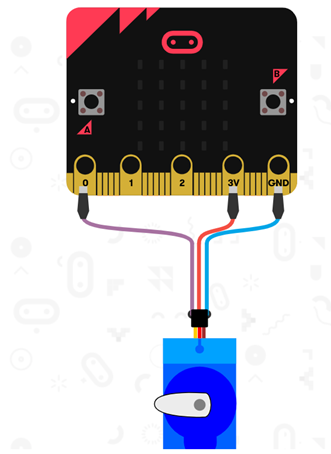 Using a micro:bit and the microbit.org website, two tasks can be completed;Example 1:input.onButtonPressed(Button.A, function () {    pins.servoWritePin(AnalogPin.P0, 180)    basic.pause(1000)})input.onButtonPressed(Button.B, function () {    pins.servoWritePin(AnalogPin.P0, 0)    basic.pause(1000)})Example 2: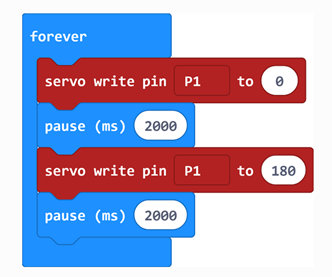 14.1 Biomedical Innovation - applying processes- investigating - managing projects- evaluating - Use a process to develop solutions to biomedical related problems- Manage the development of a biomedical project - Effectively communicate solutions to problems- Evaluate processes and solutions to biomedical problemsTEST AND IMPROVEExample 1 discussion question:Does the code work?How could you use this code to simulate inhale:exhale ratio?How can this model be improved?Example 2 discussion questions:Does the code work?Discuss what each block code means?What changes would you make to the block coding to simulate your calculated inhale:exhale ratio? Can this code be improved further?14.1 Biomedical Innovation - applying processes- communicating - evaluating 14.4 Analysis:StatisticsUsing data to develop evidence-based arguments and conclusions  - Use a process to develop solutions to biomedical related problems- Manage the development of a biomedical project - Effectively communicate solutions to problems- Evaluate processes and solutions to biomedical problemsUse mathematical, scientific and/ or graphical method as to solve biomedical related problemsAnalyse data using statistical methods to develop evidence-based arguments and conclusions for biomedical based problemUndertakes investigation to collect valid and reliable data and information, individually and collaborativelyEVALUATE AND SHARETask: Complete work and findings in:STUDENT WORKBOOK & FINAL BIOMEDICAL REPORT TEMPLATEJustify your pump design and include this in your final reportOutline and discuss the ventilator design throughout the testing phase Consider and address the challenges which were managed during the processJustify choices for the final solution and explain their benefitsWrite a results paragraph, and include an evaluationInclude photos and annotations of the process you have takenAmpcontrol Video: And that is a wrapAdditional Teacher Resources (Further Research for Teachers)Teacher and Student Evaluation  